Примерни задачи от състезанията за 2 клас1. Напиши пропуснатите букви                     2. Свържи въпроса с отговора.от азбуката.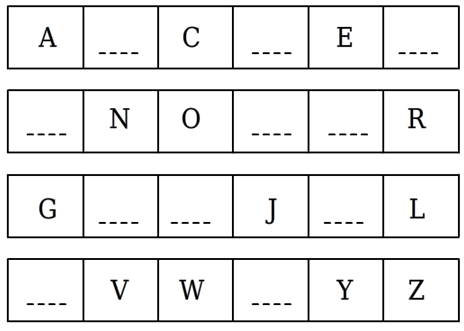                                                                            Hello!                                I`m Peter.                                                                           How are you?                    Hi!                                                                           What`s your name?            I`m five.                                                                            How old are you?	I`m fine.3. Открий и огради първата дума от реда.    4. Напиши първата буква на думите.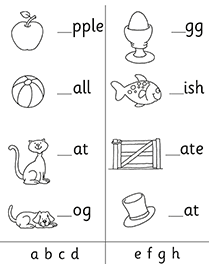 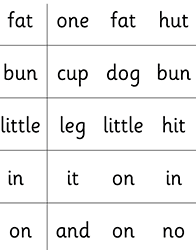 5. Напиши There is / There are.                                     6. Огради излишната дума в реда.                                  1. ……………… a pen in the bag.                      2. ………..…….. a yellow duck in the lake.3. ………………. two green frogs in the river.    4. ………………. some children in the garden.apple banana cheese cherry four boy ten twelve pencil duck mouse elephant father brother sister bear book pen ruler tomato red girl yellow pink 